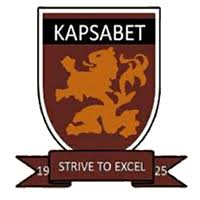 101/3 ENGLISH PAPER 3TRIAL 2, 2019TIME: 2½HRSINSTRUCTIONS TO CANDIDATES Write your details in the spaces provided above.Answer three questions onlyQuestions one and two are compulsoryIn question three choose only one of the optional texts you have prepared on.Where a candidate presents work on more than one optional text, only the first one to appear will be marked.Each of your essays must not exceed 450 words.Candidates should check to ascertain that no questions are missing.IMAGINATIVE COMPOSITION 	(20MKS)Write a composition ending with the following statement. ……a final look at her made me realize that choices have consequences.ORWrite a composition to illustrate the proverb, “once beaten twice shy”.COMPULSORY TEXT BLOSSOMS OF THE SAVANNAH H.R OLE KULET (20MKS)Parenting should build an environment of trust and peace in a family. Write an essay that explores how this statement applies to the Ole Kaelo family in Blossoms of the Savannah 										OPTIONAL SET BOOKS Drama: David Mulwa: The Inheritance Inheriting a top seat without merit only invites ridicule from subjects. Write an essay showing how satire has been used in The Inheritance by David Mulwa.Short stories: Moran (ED) memories we lost.Discuss the major issues highlighted by the writer in the story window seat by Benjamin Branoff. John Steinbeck. The Pearl The Pearl potrays humans as beings inherently greedy. Show the validity of this statement with reference to The Pearl.